МИНИСТЕРСТВО ЭКОНОМИКИ ТАТАРСТАН РЕСПУЫЛИКАСЫ РЕСПУЫЛИКИ ТАТАРСТАН ИКЬТИСАД МИНИСТРЛЫГЫ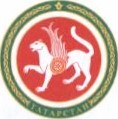 ПРИКАЗ	БОЕРЫК 	гКазань	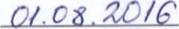 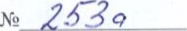 О внесении изменений в Служебный распорядокМинистерства экономики Республики Татарстан, утвержденный приказом Министерства экономики Республики Татарстан от 29.12.2007 № 43-2л/с «Об утверждении служебного распорядка Министерства экономики Республики Татарстан»В целях реализации Федерального закона от 02.06.2016 № 176-ФЗ «О внесении изменений в статьи 45 и 46 Федерального закона «О государственной гражданской службе Российской Федерации» в части упорядочения продолжительности отпусков на государственной гражданской службе» приказываю:1. Внести в Служебный распорядок Министерства экономики Республики Татарстан, утвержденный приказом Министерства экономики Республики Татарстан от 29.12.2007 № 43-2л/с «Об утверждении служебного распорядка Министерства экономики Республики Татарстан» следующие изменения:таблицу Приложения 1 изложить в новой редакции согласно приложению к настоящему Приказу; абзац четвертый пункта 9.4. изложить в следующей редакции: «гражданским служащим предоставляется ежегодный основной оплачиваемый отпуск продолжительностью 30 календарных дней»; абзац пятый пункта 9.4. признать утратившим силу; пункт 9.5. изложить в следующей редакции:«9.5. Гражданским служащим предоставляется ежегодный дополнительный оплачиваемый отпуск за выслугу лет продолжительностью:при стаже гражданской службы от 1 года до 5 лет - 1 календарный день;при стаже гражданской службы от 5 до 10 лет - 5 календарных дней;при стаже гражданской службы от 10 до 15 лет - 7 календарных дней;при стаже гражданской службы 15 лет и более - 10 календарных дней.»;пункт 9.7. изложить в следующей редакции:«9.7. Общая продолжительность ежегодного основного оплачиваемого отпуска и ежегодного дополнительного оплачиваемого отпуска за выслугу лет гражданских служащих не может превышать 40 календарных дней.».2. Настоящий приказ вступает в силу со 2 августа 2016 года.3. Контроль за исполнением настоящего приказа оставляю за собой.Министр		А.А.Здунов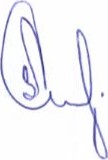 Приложение к приказуМинистерства экономикиРеспублики Татарстан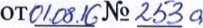 КатегорияГруппа должностей гражданской службыНаименование должности Наименование должности Продолжительность дополнительного отпуска за ненормированный служебный день (в календарных дняхРуководителиВысшаяПервый заместитель министра Заместитель министраПервый заместитель министра Заместитель министра3РуководителиГлавнаяУправляющий деламиНачальник управленияНачальник отделаУправляющий деламиНачальник управленияНачальник отдела3РуководителиВедущаяЗаместитель начальника отделаЗаведующий секторомЗаместитель начальника отделаЗаведующий сектором3СпециалистыВедущаяНачальник отдела в составе управленияЗаместитель начальника отдела в составе управленияНачальник отдела в составе управленияЗаместитель начальника отдела в составе управления3ПомощникиВедущаяПомощник министра 3